Automatic reply: Letter by Ms. Melissa Ann Seager- part-time instructor & stay-at-home momSpamWhy is this message in spam? It is similar to messages that were identified as spam in the past.Report not spamThank you for contacting the Letters to the Editor department at MLive.com. This is an automatic response to your letter.To be considered for publication, letters must be:-- No more than 250 words.
-- Original writing by readers in our local area.
-- Respond to a print or online story published in the past 30 days. No form, political-endorsement or thank-you letters, please.
-- Supported by citing the story or providing web links for assertion of facts, so we can verify them.Please include your name, address and phone number  for verification purposes. Your address and phone  will not be printed in the paper or posted online.You will not be contacted about whether your letter is selected or when it may run.For guest columns and op-eds, the maximum word count is 400 words. Writers should have significant knowledge or expertise in the topic. Same rules apply regarding contact information and providing documentation.  A .jpg headshot attachment is also helpful.Any further questions/concerns? Feel free to contact our Opinion Curator Dan Hawkins at dhawkins@mlive.com or 616-254-0662.Sun, Dec 19, 10:55 AM (10 days ago)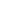 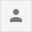 ReplyForward